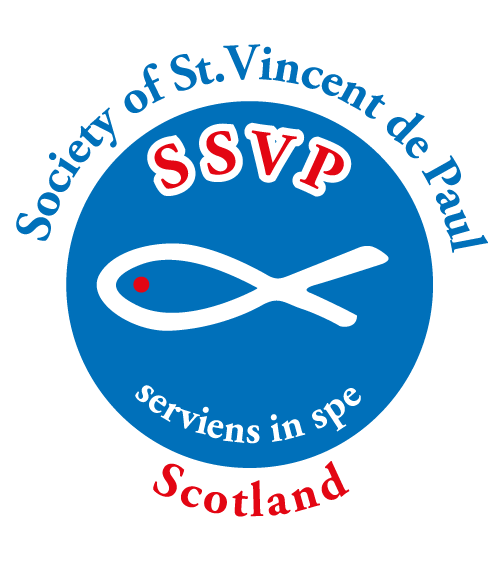 *  Please leave costs blank. Office staff will complete and send an invoice with the resources. ** Currently out of print - available online on website: SSVP Scotland\members\publications & resources\Publication & Resources Order FormConference CodeConference NameFor Office UseFor Office UseDate Received Date PostedFree Resources (+ free postage) Free Resources (+ free postage) Prayer CardsQTYConference Meeting PrayersDaily Prayer Card for Members‘I Live Alone’ Prayer CardMass Card & EnvelopePetition Prayer CardPriced Resources Priced Resources Priced Resources Priced Resources Publications	PRICEQTYTOTALInduction Booklets (free to new members)£1.00**Manual & Rule (free to new members)£2.00**Prayer Book 	£2.50**Blank Card - For Own Message£0.30Conference BooksPRICEQTYTOTALBookkeeping Procedures for SSVP ConferencesFREECash Book£50.00Receipt Book	£4.50Relief Book  from 1/9/23£40.00MiscellaneousPRICEQTYTOTALChildren’s Prayer Card & Medal Set(10 Pack)£7.50St Vincent de Paul Medal	£0.15SSVP logo Lapel Badge£1.00Youth - Free Resources Youth - Free Resources Mini Vinnies (Primary School Age)QTYMini Vinnie GuidebookBadges Pencil Prayer CardsYouth SSVP (Secondary School Age +)QTYJunior Vinnie GuidebookSenior Vinnie Guidebook       Junior Vinnie – BadgesSenior Vinnie – BadgesPrayer Cards                                  Youth Induction Manuals          Pop-up Posters - Available on LoanPlease contact the national office to arrange  admin@ssvpscotland.com Name & Address of order recipient Totals Totals Cost of Resources  Cost of 2nd Class Postage* Final Cost